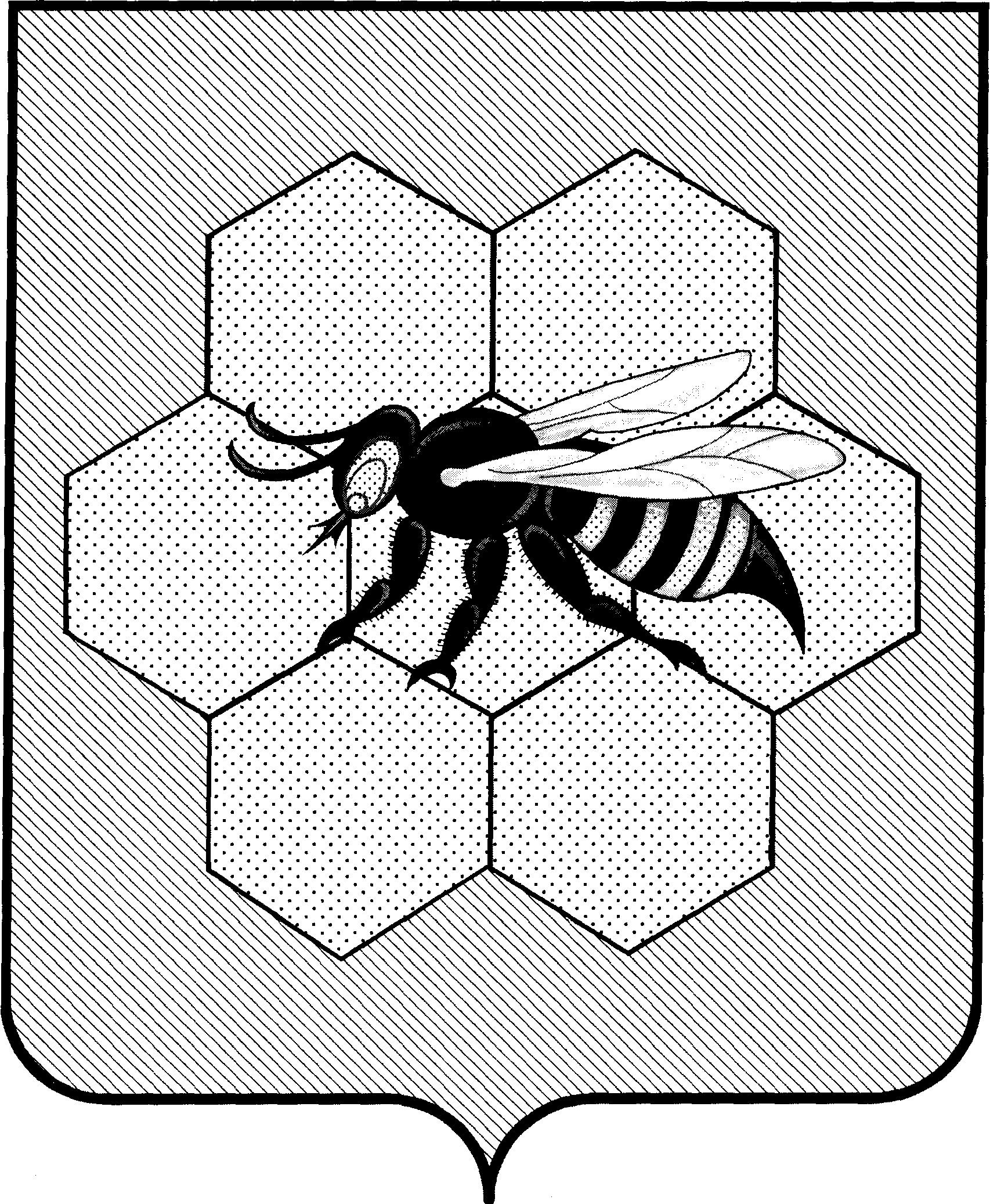 администрацияСельского поселенияПестравкаМуниципального районаПестравский           Самарской области,446160, с. Пестравка, ул.50 лет Октября, 40Телефон: 2-13-44, 2-19-44; Факс: 2-13-44                      sppestravka@yandex.ru    ПОстановление             От_31.03.2022г_ №_37_ 	В соответствии с Федеральным законом от 06.10.2003 года № 131-ФЗ «Об общих принципах организации местного самоуправления в Российской Федерации», Уставом сельского поселения Пестравка, ПОСТАНОВЛЯЮ:В целях проведения санитарной очистки и благоустройства природных территорий, провести «Месячник по благоустройству» на территории сельского поселения Пестравка в период с 01.04.2022г по 30.04.2022г.2. Утвердить план мероприятий по проведению «Месячника по благоустройству» на территории сельского поселения Пестравка муниципального района Пестравский Самарской области (Приложение № 1).3. Информацию о результатах проведения мероприятий, выполненных в ходе «Месячника по благоустройству» направлять еженедельно, в адрес администрации муниципального района Пестравский Самарской области по прилагаемой форме (Приложение № 2).5. В ходе проведения месячника практиковать использование всех форм и методов организаторской, методической и информационной работы с населением, активно привлекать для этого средства массовой информации.6. Контроль за исполнением данного постановления оставляю за собой.Глава сельского поселения Пестравка                                                                                             С.С. Плеванюк.Стрельникова Л.В. 8 846 74 2 14 32                                                                                                                                                      Приложение № 1                                                                                                                           к Постановлению главы администрации                                                                                                            сельского поселения Пестравка                                                                                          № 37 от 31.03.2022гПлан мероприятий по проведению «Месячника по благоустройству» на территории сельского поселения Пестравка муниципального района Пестравский Самарской области.                                                                                    Приложение № 2                                                                                                                           к Постановлению главы администрации                                                                                                            сельского поселения Пестравка                                                                                          № 37 от 31.03.2022гИнформация по фактически выполненным мероприятиям благоустройства территории сельского поселения Пестравка в ходе «Месячника по благоустройству» 2022 годаО проведении «Месячника по благоустройству» на территории сельского поселения Пестравка. № п/пНаименование мероприятийСроки исполнения1Подготовить проект Постановления Главы администрации сельского поселения Пестравка о проведении «Месячника по благоустройству»до 01.04.2022г2Спланировать мероприятия «Месячника по благоустройству» и довести до населениядо 01.04.2022г3Информацию о результатах фактически выполненных мероприятиях, в ходе «Месячника по благоустройству» направлять еженедельно, в адрес администрации муниципального района Пестравский Самарской областис 05.04.2022г4Организовать проведение в дни «Месячника по благоустройству» экологических субботниковдо 30.04.2022г5В ходе «Месячника по благоустройству» разработать, изготовить и распространить среди населения памятки о соблюдении чистотыдо 30.04.2022г6Совместно с газетой «Степь» освещать ход «Месячника по благоустройству»до 30.04.2022г7Информацию о результатах фактически проведенных мероприятиях, выполненных в ходе «Месячника по благоустройству» направить в адрес администрации муниципального района Пестравский Самарской области30.04.2022г№ п/пНаименование муниципального образования Самарской областиКоличество участников мероприятий по расчистке территории (человек)Количество единиц привлеченной техникиОбъем вывезенного мусора (куб. м)Площадь благоустроенной (расчищенной) территории (м. кв.)